Madrid Protocol Concerning the International Registration of MarksChange in the Amounts of the Individual Fee:  ColombiaThe Government of Colombia has notified to the Director General of the World Intellectual Property Organization (WIPO) a declaration modifying the amounts of the individual fee payable with respect to Colombia under Article 8(7) of the Madrid Protocol.  In accordance with Rule 35(2)(b) of the Common Regulations under the Madrid Agreement and Protocol, the Director General of WIPO has, after consultation with the Office of Colombia, established the following new amounts, in Swiss francs, of the said individual fee:This change will take effect on January 1, 2017.  Therefore, these amounts will be payable where Colombia(a) 	is designated in an international application which is received, or is deemed to have been received under Rule 11(1)(c), by the Office of origin on or after that date;  or(b) 	is the subject of a subsequent designation which is received by the Office of the Contracting Party of the holder on or after that date, or is filed directly with the International Bureau of WIPO on or after that date;  or(c) 	has been designated in an international registration which is renewed on or after that date.November 10, 2016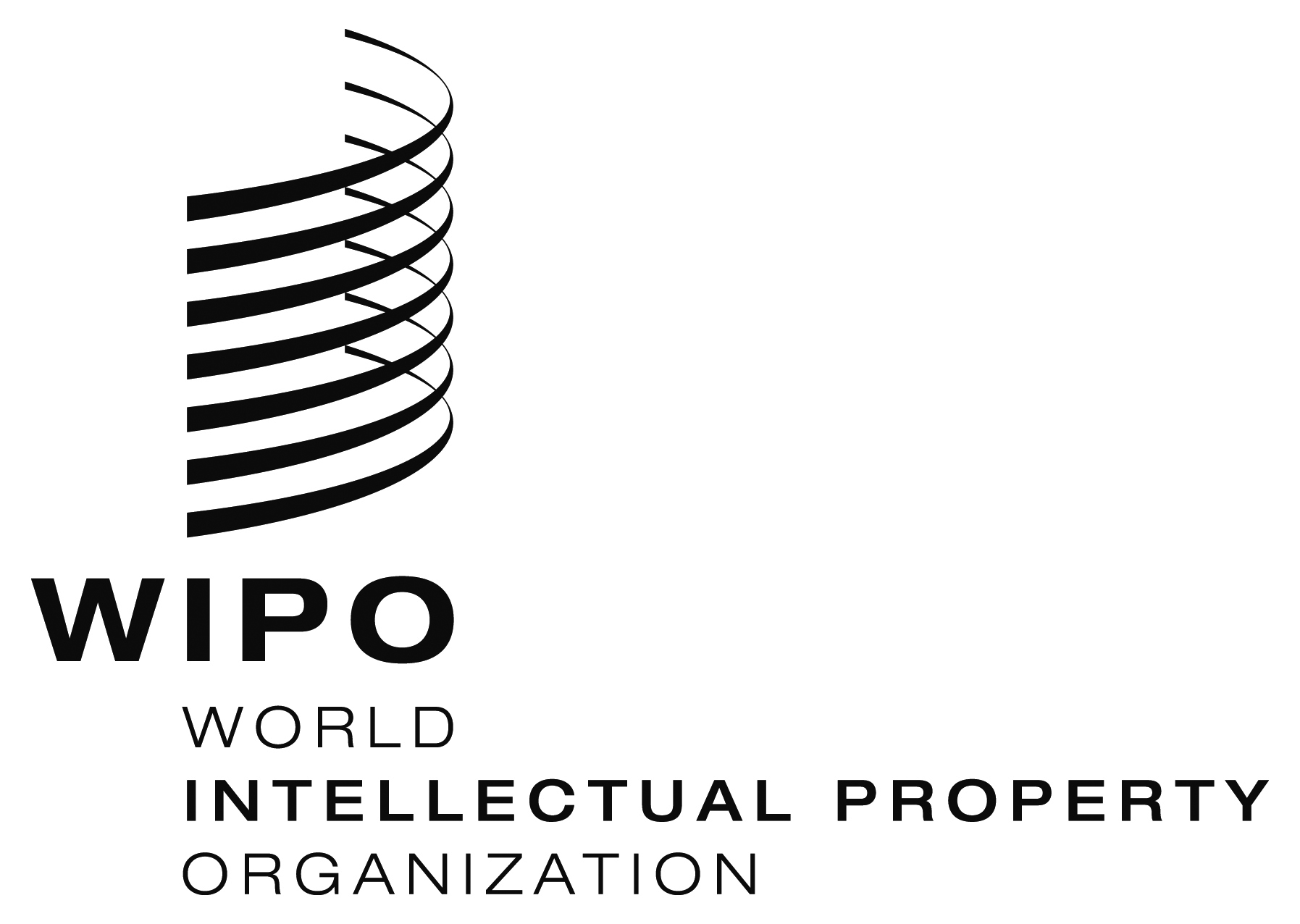 INFORMATION NOTICE NO. 30/2016INFORMATION NOTICE NO. 30/2016INFORMATION NOTICE NO. 30/2016ITEMSITEMSAmounts(in Swiss francs)Application or Subsequent Designation–  for one class of goods or services281Application or Subsequent Designation–  for each additional class140Application or Subsequent DesignationWhere the mark is a collective orcertification mark:Application or Subsequent Designation–  for one class of goods or services374Application or Subsequent Designation–  for each additional class187Renewal–  for one class of goods or services153Renewal–  for each additional class 75RenewalWhere payment is received within the period of grace:Renewal–  for each class of goods or services209